Как установить сертификат в Личный кабинет Ассоциации «Сахалинстрой»Вот ссылка на Видео https://www.youtube.com/watch?v=OW1w7cOkH_4&feature=youtu.beЕсли Вы посмотрели видео и у вас все получилось, начинайте с пункта № 20 что бы узнать как подписать файл своей подписью. Все вопрсоы прошу задавать на почту Admin@ssros.ru или по телефону 8-914-640-30-78ВНИМАНИЕ! Перед началом настройки Убедитесь что у в компьютер уже заранее установлен USB токен или USB ключ.На компьютере установлена программа Крипто ПРО CSP не ниже версии 4.0.Настройка этих программ производится самостоятельно вашим IT.отделом.Нажать пиктограмму « Меню функций»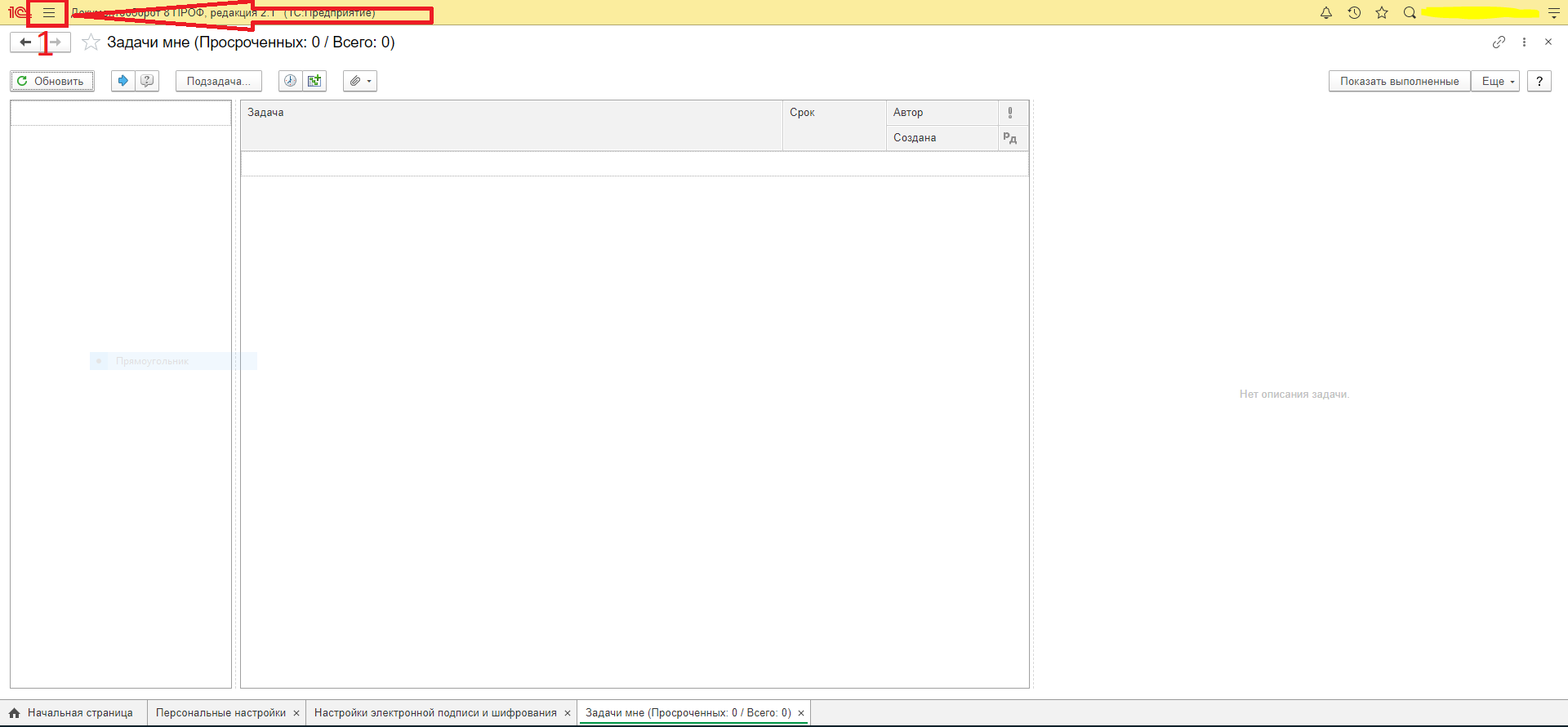 2.Следуйте инструкции на изображениях.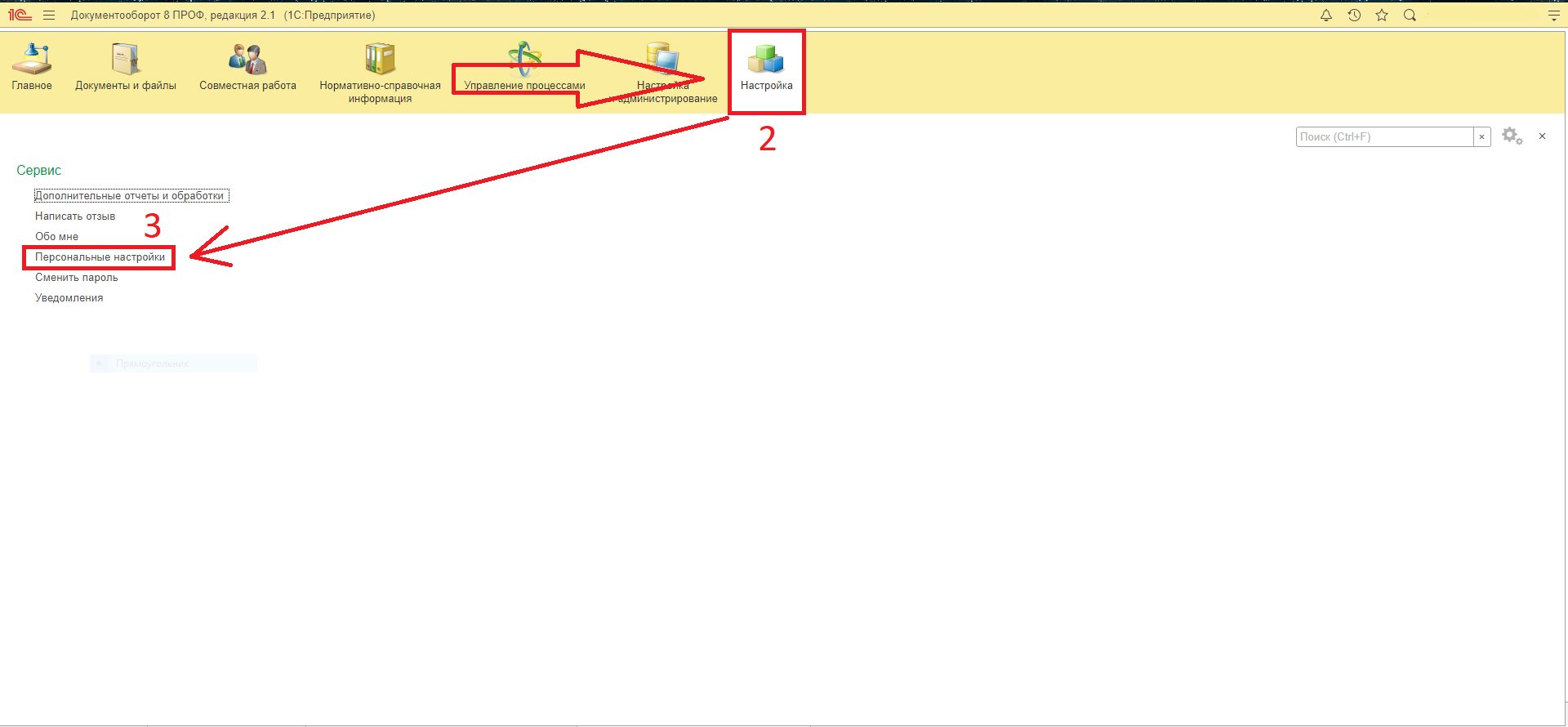 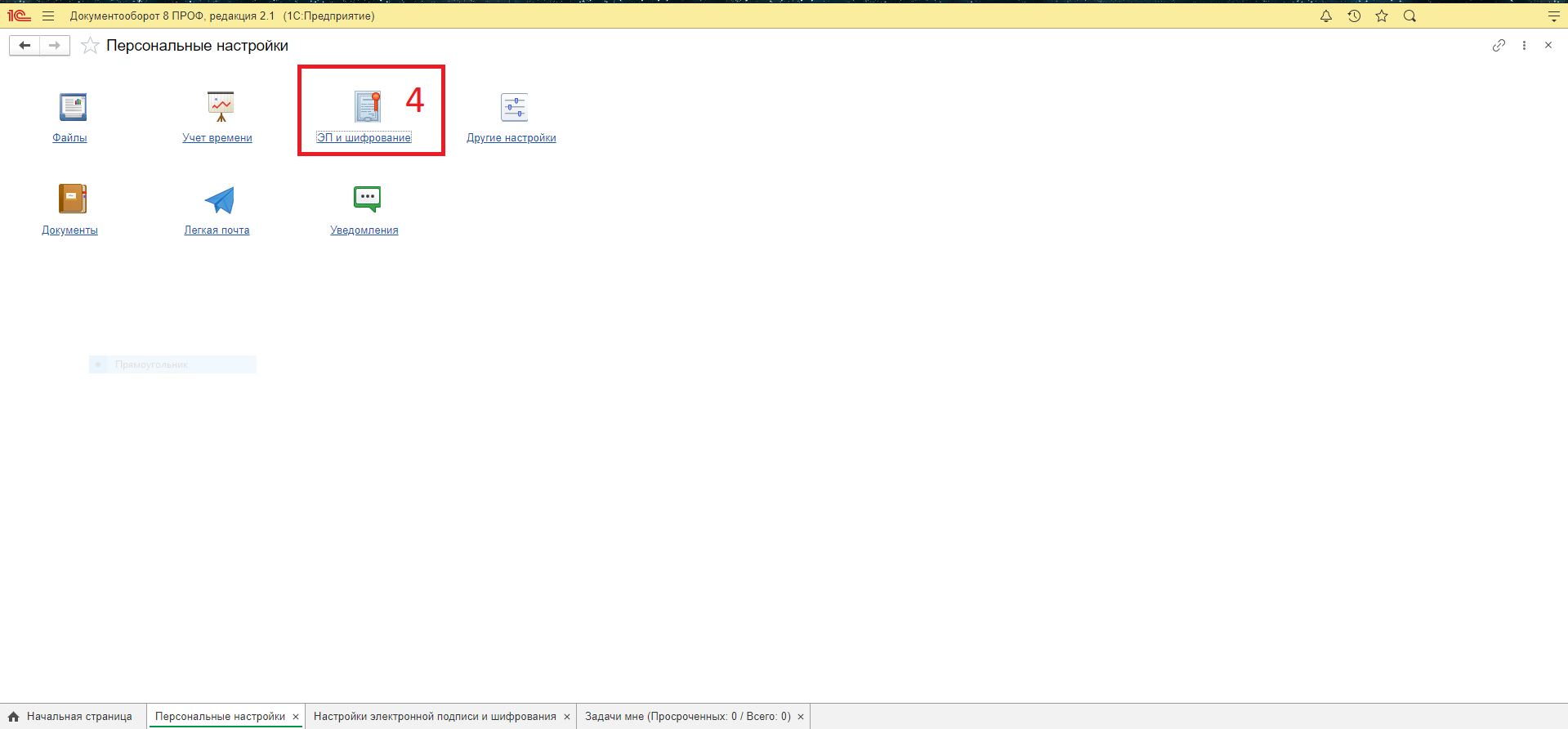 3.Установите расширение в ваш браузер.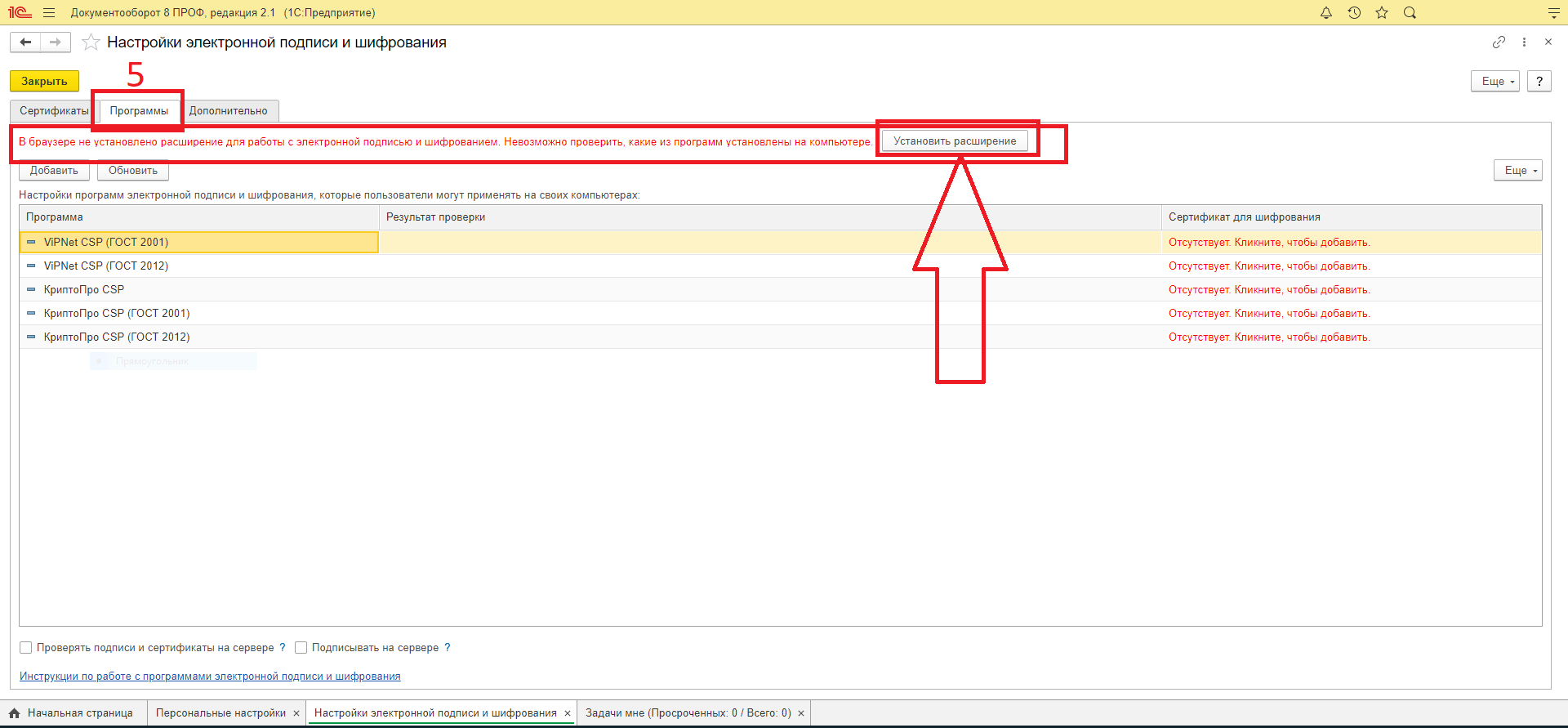 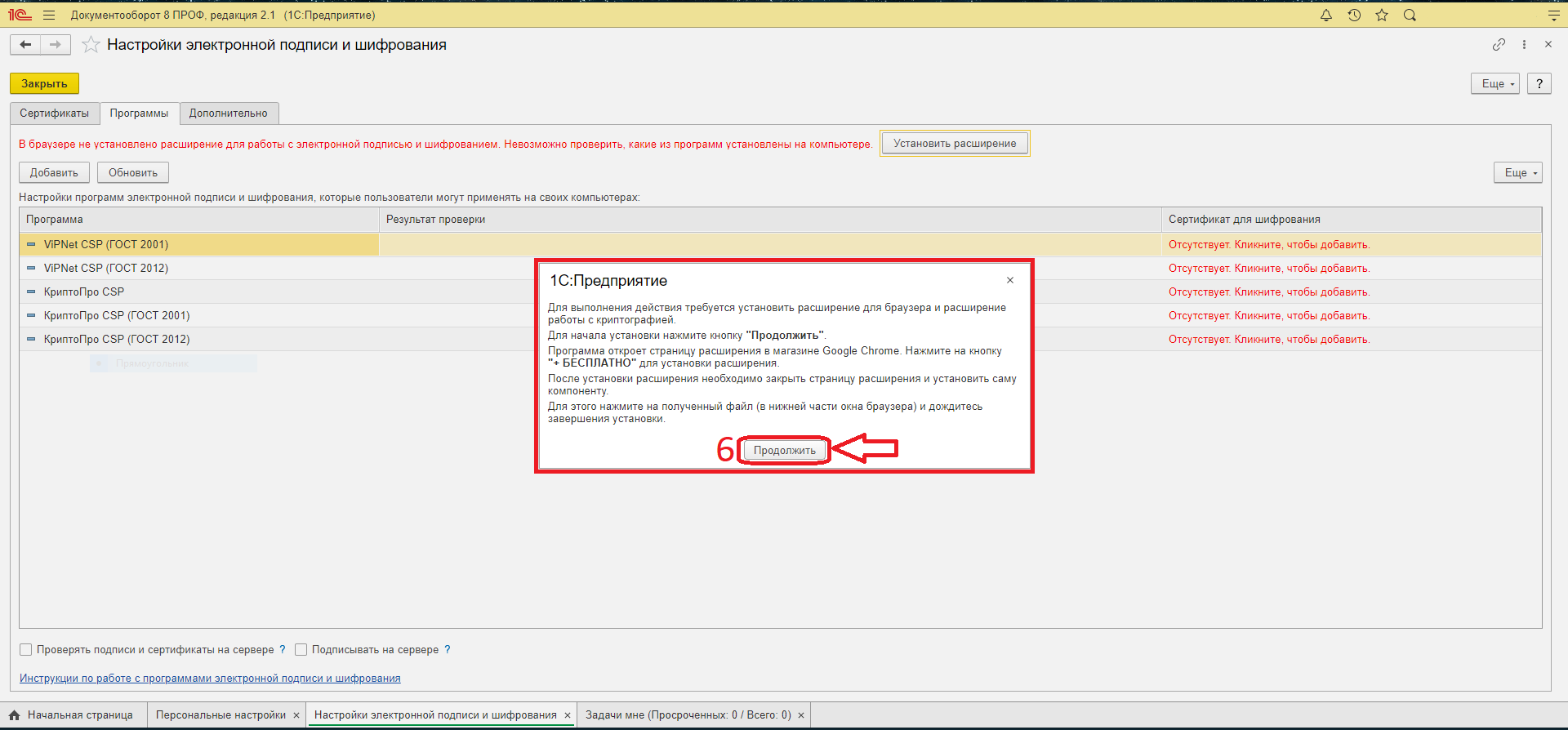 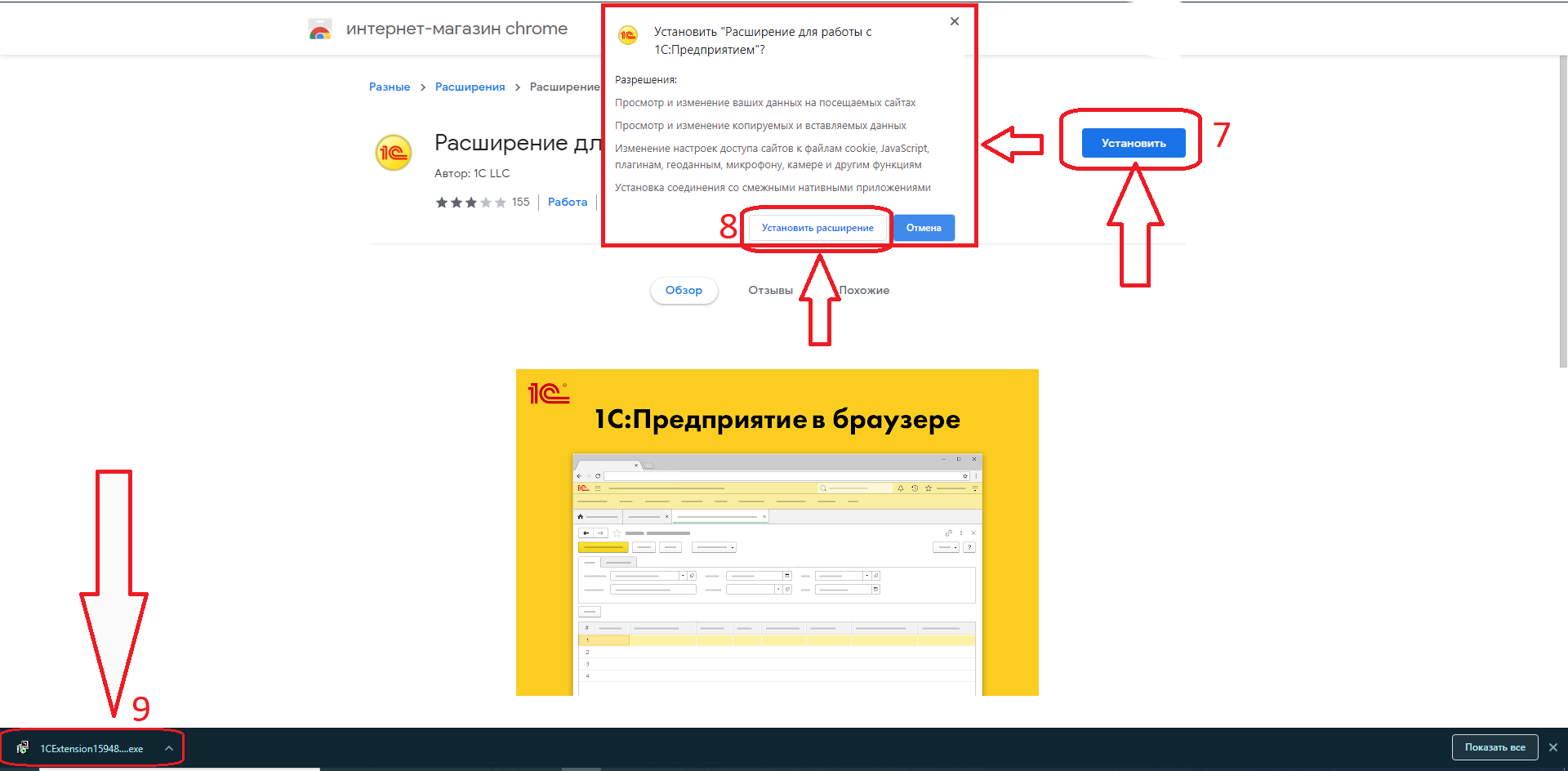 5.Если перезагрузка страницы Личного кабинета не помогла, перезапустите браузер полностью.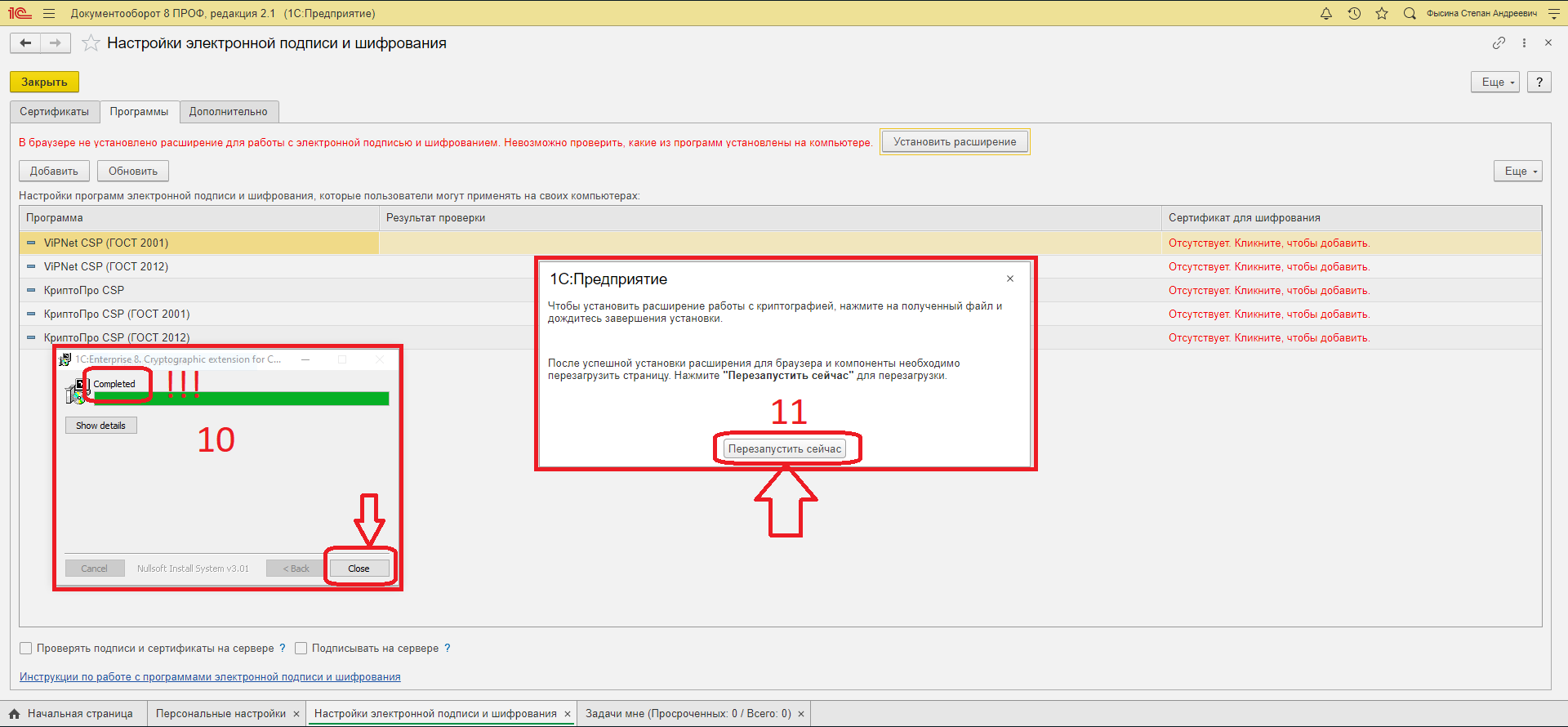 6. Зайдтие снова в настройки ЭП и шифрование и проверьте наличие установленной программы. Если все так как на картинке-Вы все сделали правильно.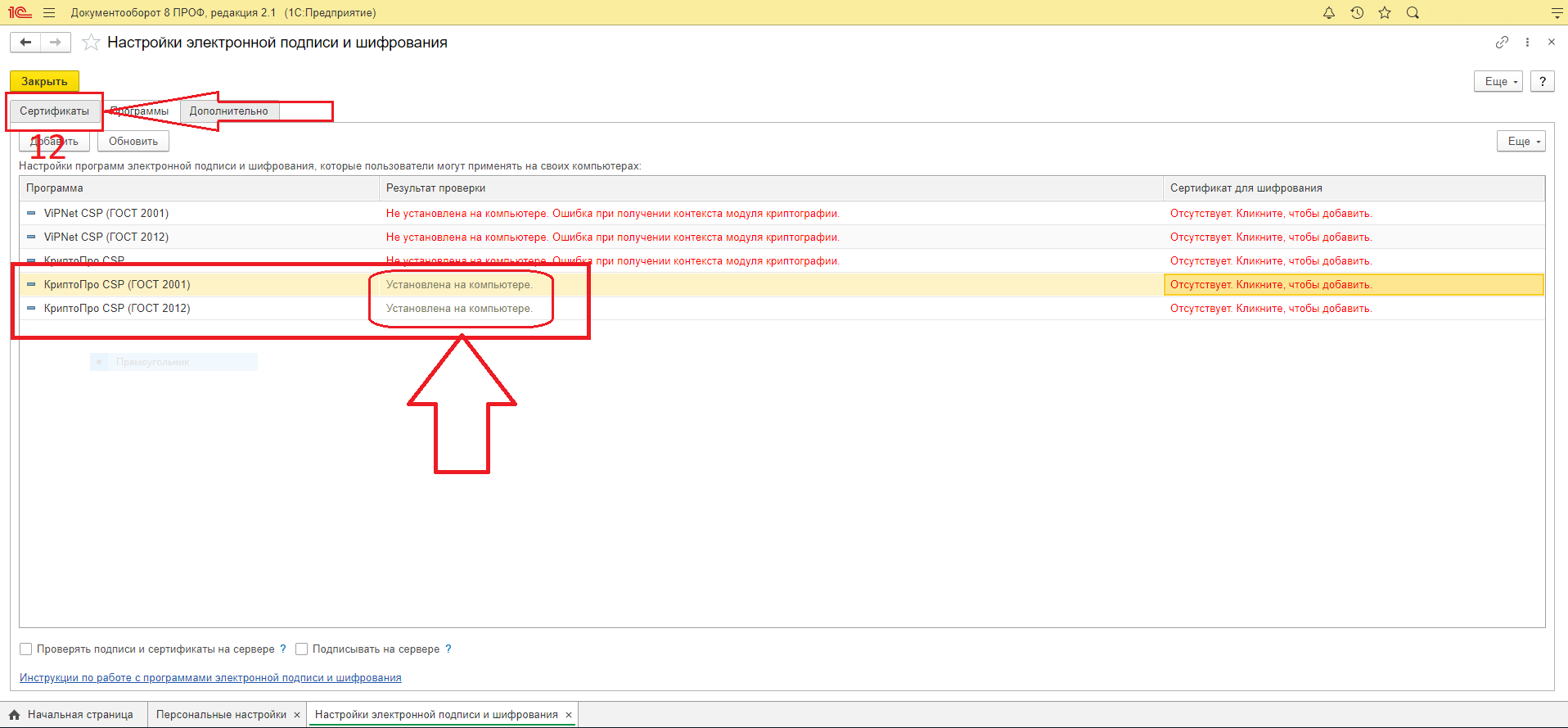 7.Уствновите сертификат. Нажимайте на значки по очереди, по порядку как они пронумерованы.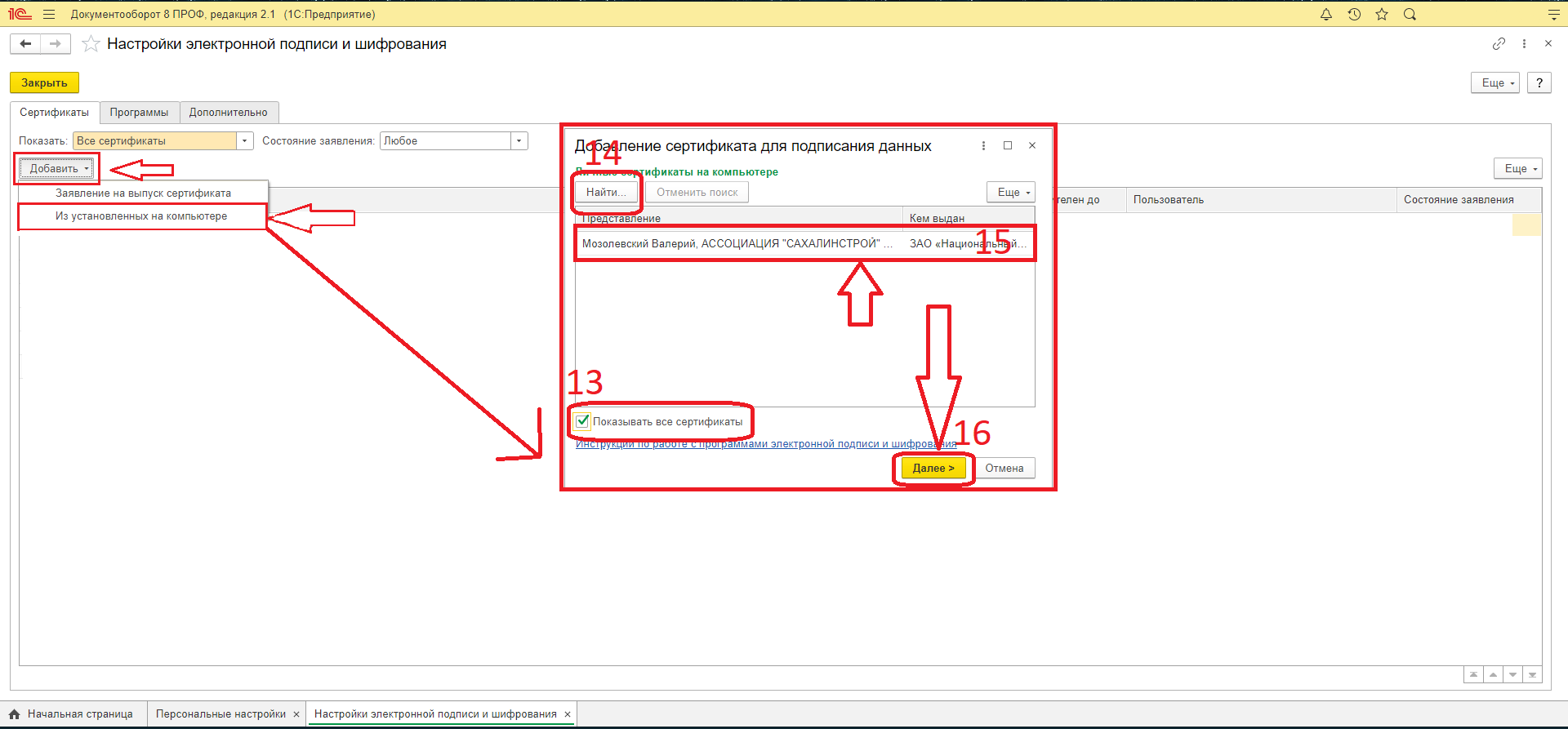 8.Введите пароль от сертификата если он у вас есть. Если нет, то просто нажмите далее, обновить, добавить.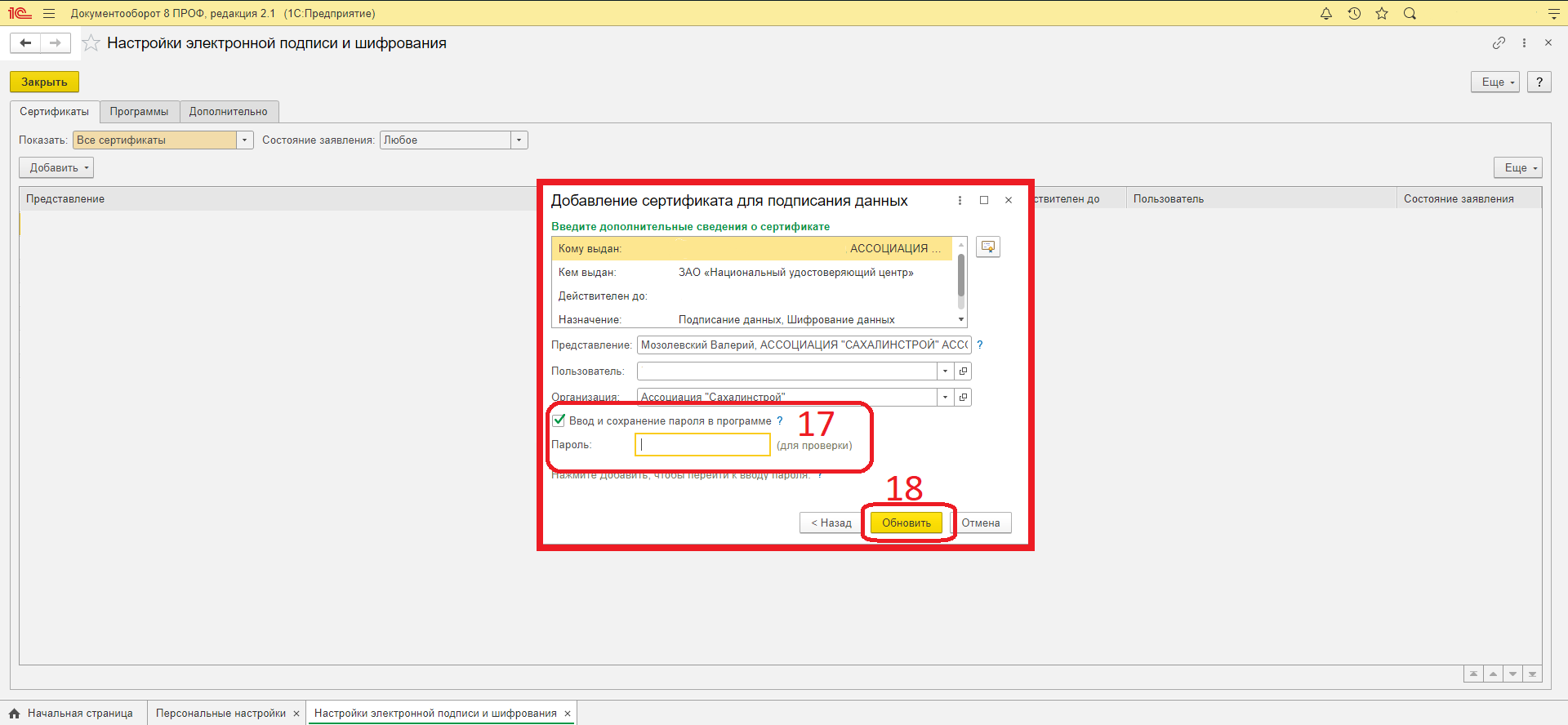 9. Если Вы все сделали правильно, то у вас будет вот такое представление ваших ЭЦП. Их можно добавить сколько угодно.Если у Вас так же как на картинке-вы все сделали правильно. Теперь можно приступить к подписанию документов.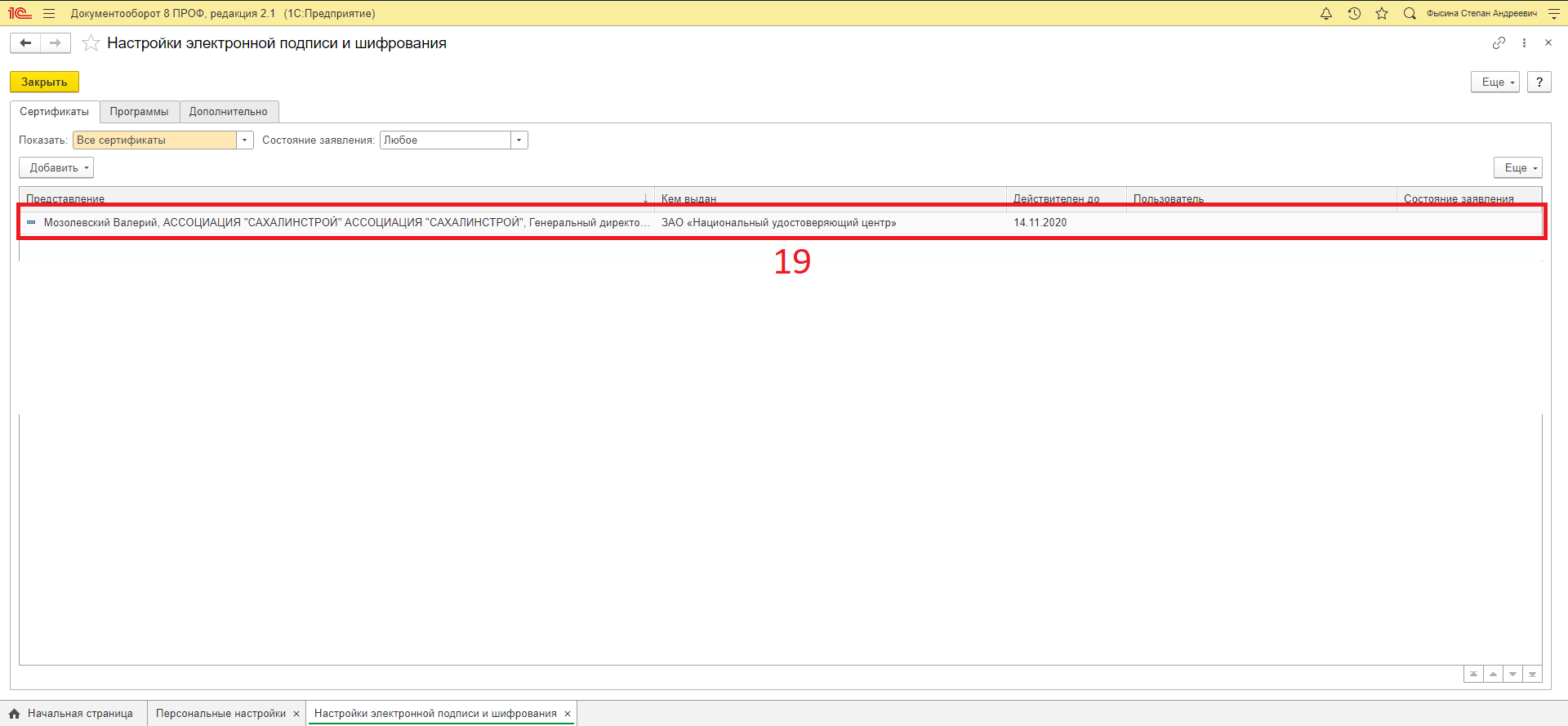 Пункт 20Подписание документаНеобходимо создать любой процесс-Исполнение, согласование и т.д. Загружаем любой файл, прикрепляем его к задаче.Далее смотрим на изображения. Тут нет ничего сложного.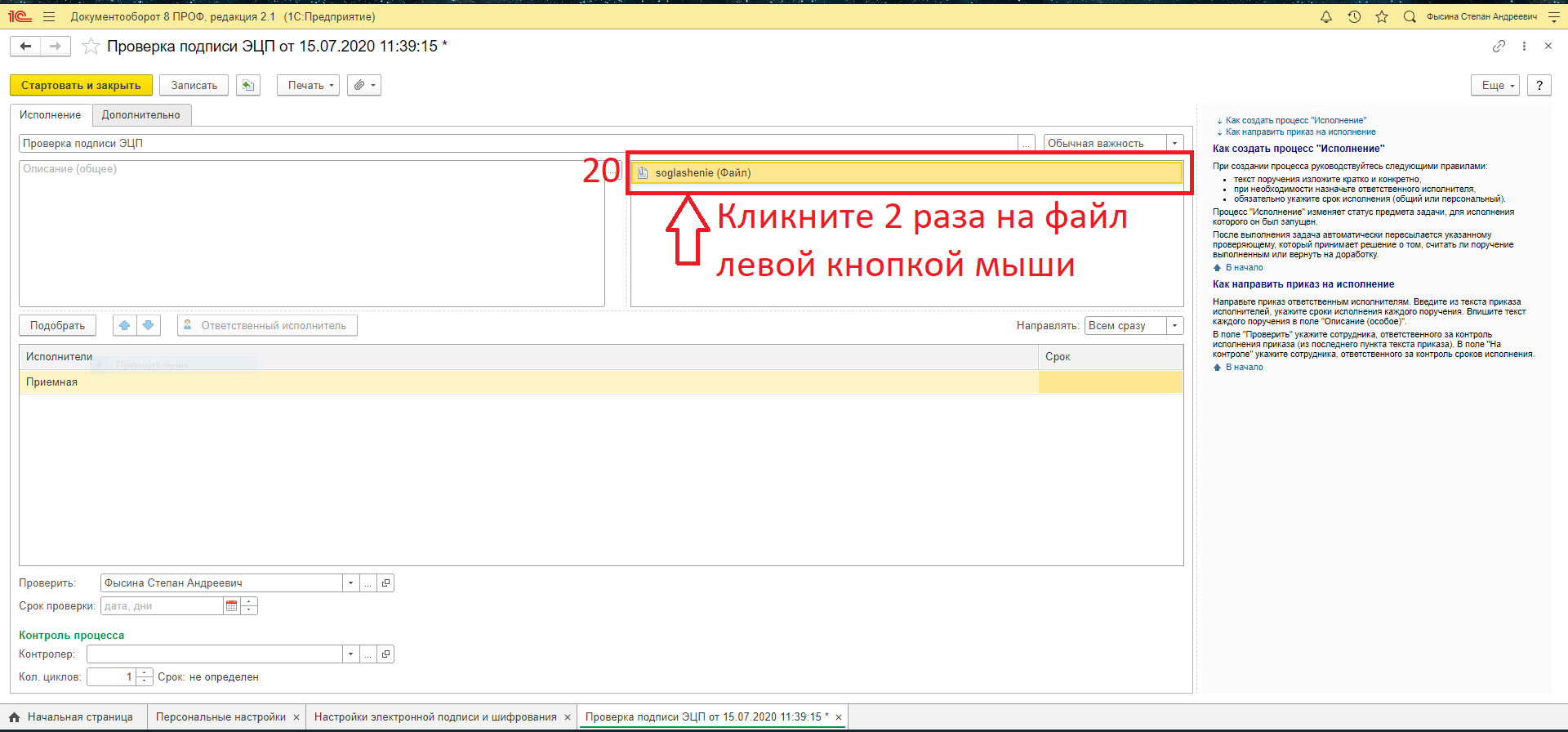 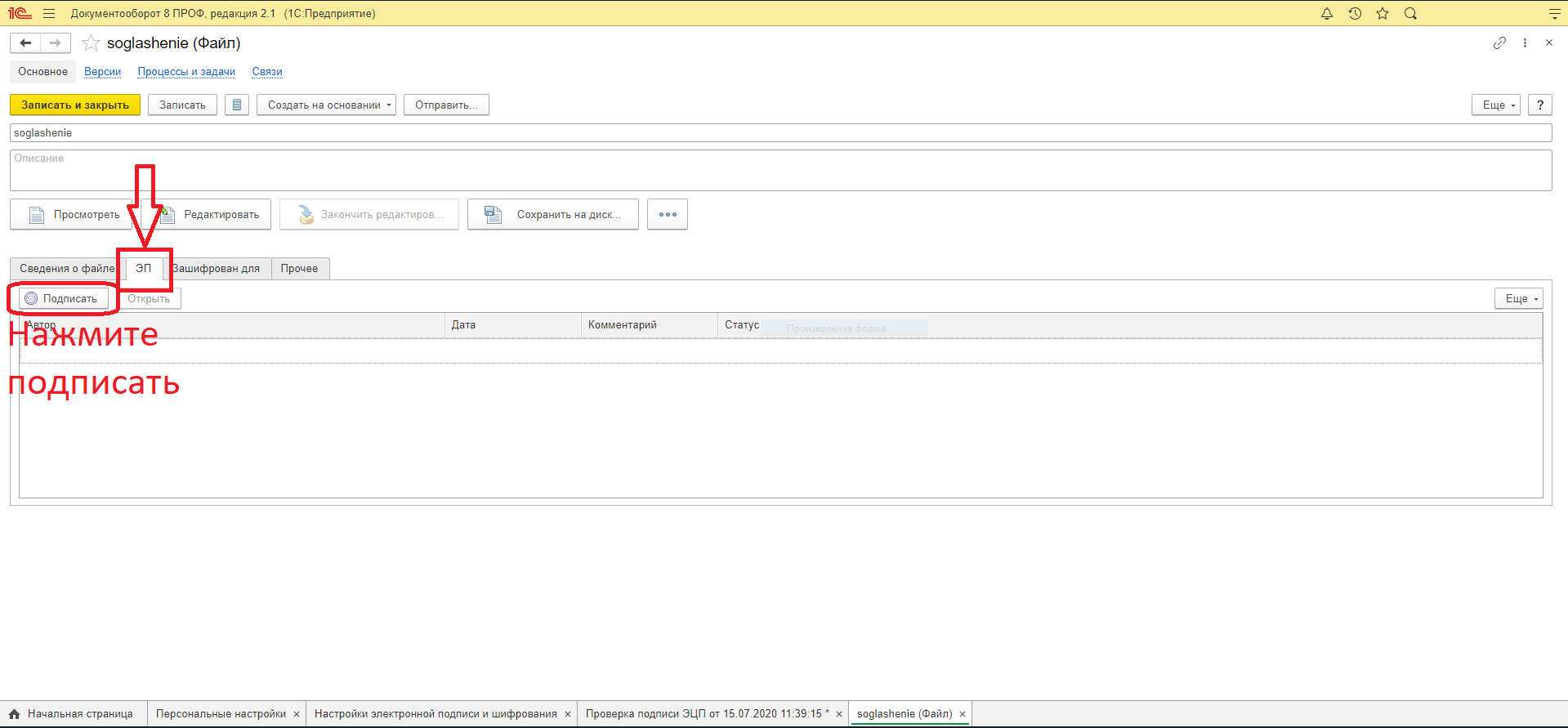 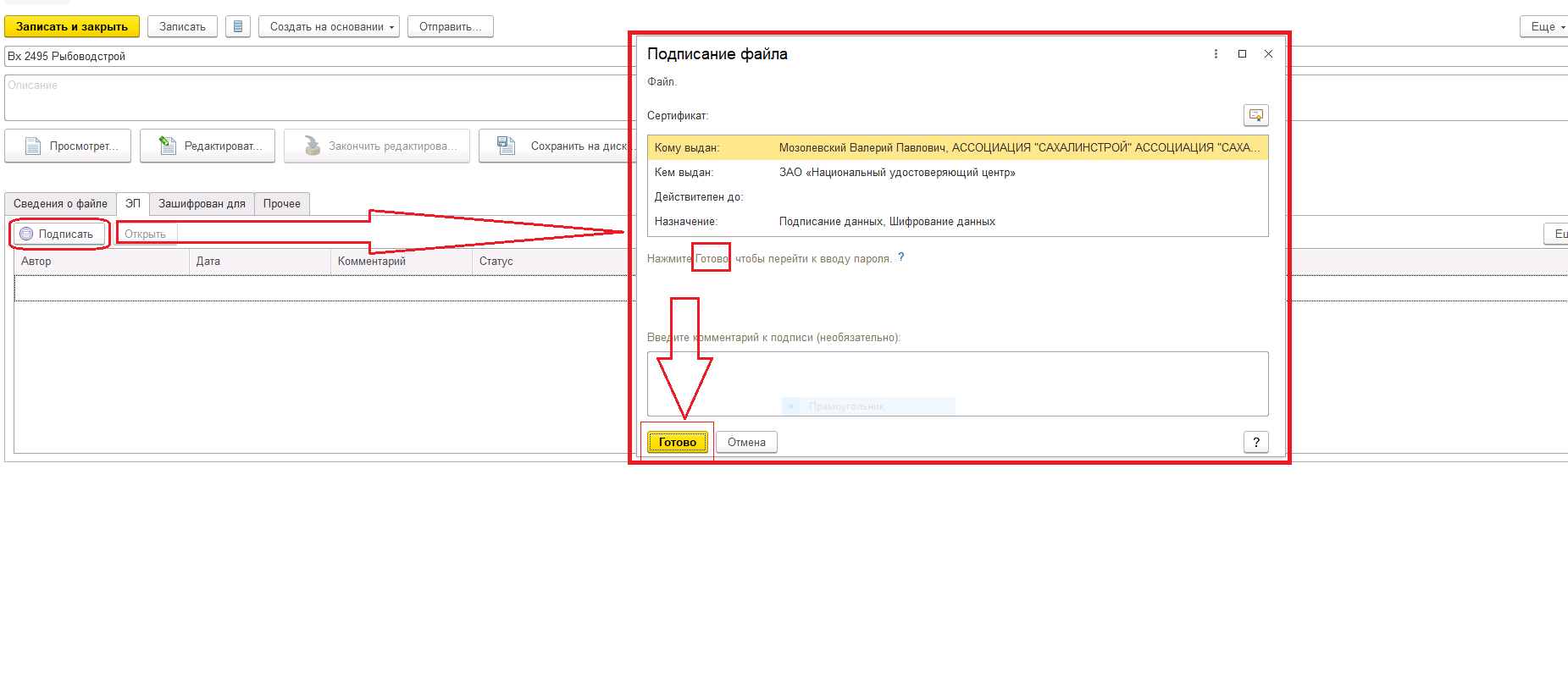 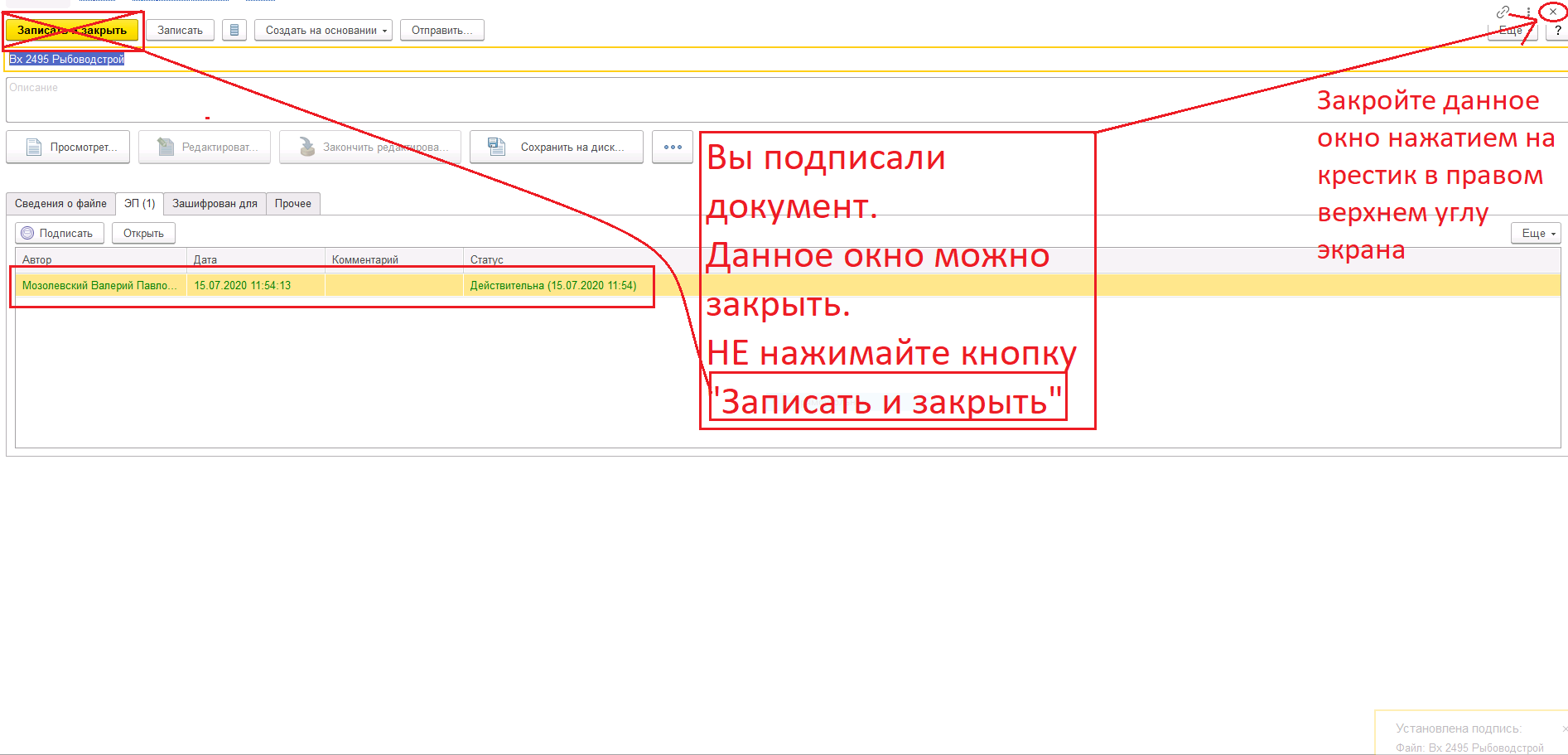 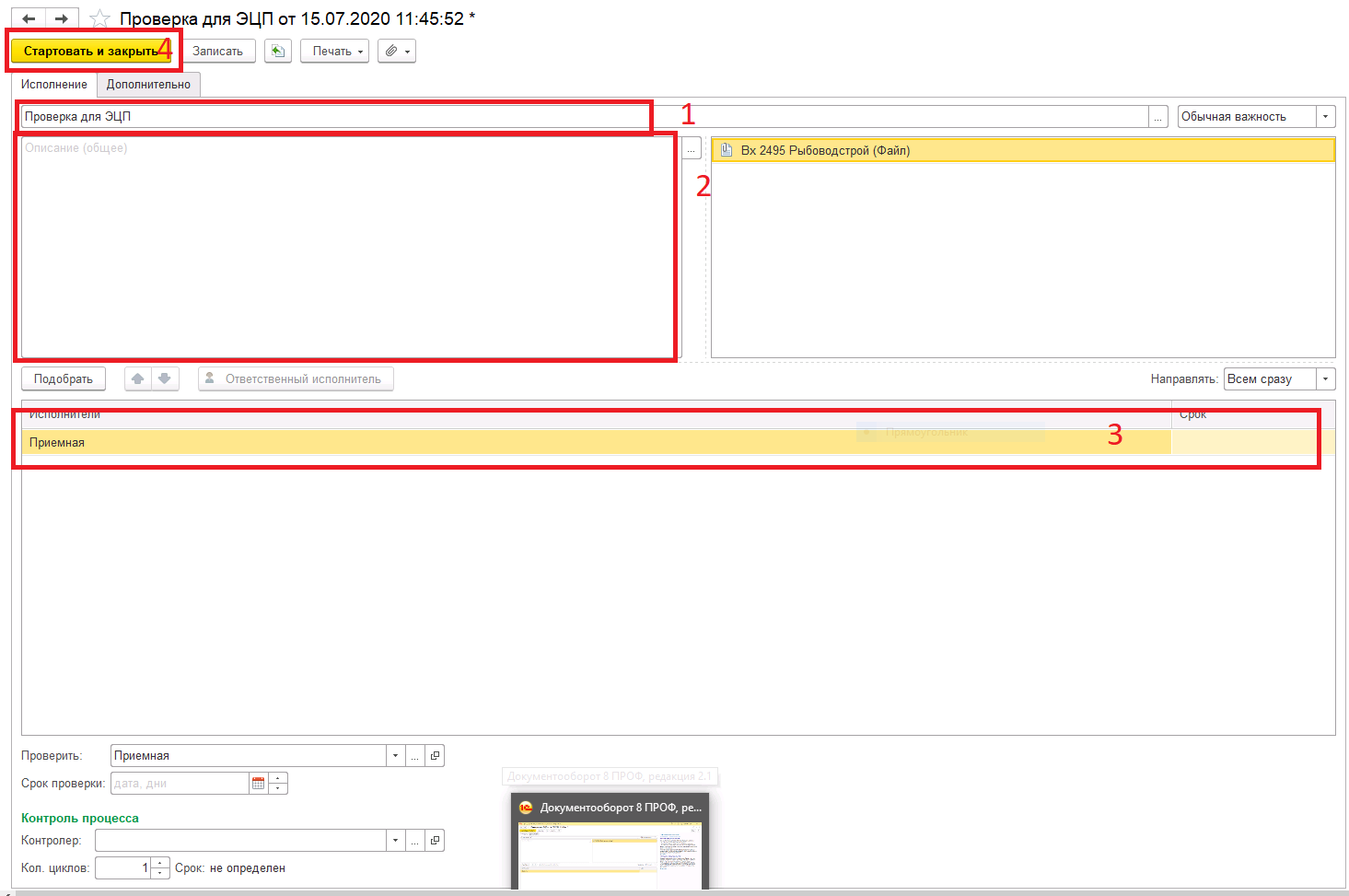 Файл подписан, теперь отправляем задачу. Все документы подписываются по аналогичной схеме.